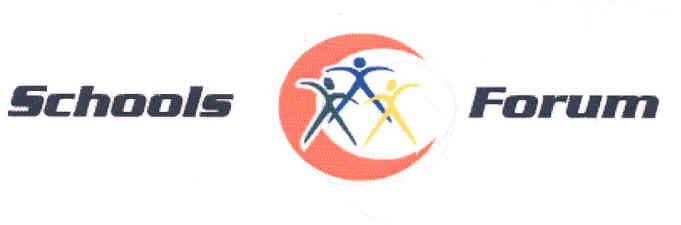 Meeting to be held virtually at 1:00 pm on 16h September 2021AGENDA15/21		Introductions and apologies16/21	Constitutional Procedures - election of a new chair and election of a vice chair17/21	Minutes and matters arising of the meeting held on 17th        March 202118/21	2022-23 Schools Funding Formula Arrangements 	(A report is attached outlining the key points from the current guidance and the high needs funding position).19/21	2020-21 Dedicated Schools Grant (DSG) outturn position and Contingency Balance 	(A report is attached outlining the 2020-21 outturn position in respect of the DSG and the overall contingency now held).20/21	20/21	 Any other business(This should be notified to the Chair prior to the commencement of the meeting).21/20	Date and time of next meeting                                                  Items for discussion:2022-23 Schools Funding Formula Update